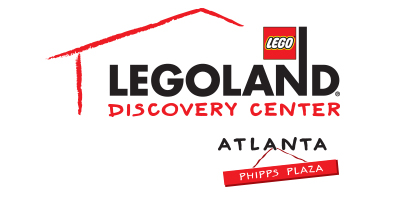 Media Contact: Katie ClarkBRAVE Public Relations404.233.3993kclark@bravepublicrelations.com**MEDIA ADVISORY**LEGOLAND® Discovery Center Atlanta to host LEGO® NINJAGO® Adult Night, October 19Adults invited to channel their inner ninjaATLANTA (October 5, 2017) – In the spirit of the newly released film, adult fans of LEGO® are invited to discover their inner ninja during LEGO NINJAGO® Adult Night at LEGOLAND® Discovery Center Atlanta on October 19 from 7 – 9 p.m. Guests can enjoy a themed scavenger hunt, a ninja skills challenge, LEGO build activities and so much more! WHAT:	LEGO NINJAGO Adult Night WHEN:	Thursday, October 19 from 7 – 9 p.m. WHERE:	LEGOLAND Discovery Center Atlanta
Phipps Plaza | Buckhead 		3500 Peachtree Road NE		Atlanta, GA 30326HOW:	Tickets can be purchased at the door for $19.95 or online ahead of time for $14.95. Purchase online by visiting .For more information, visit www.facebook.com/LDCatlanta or .